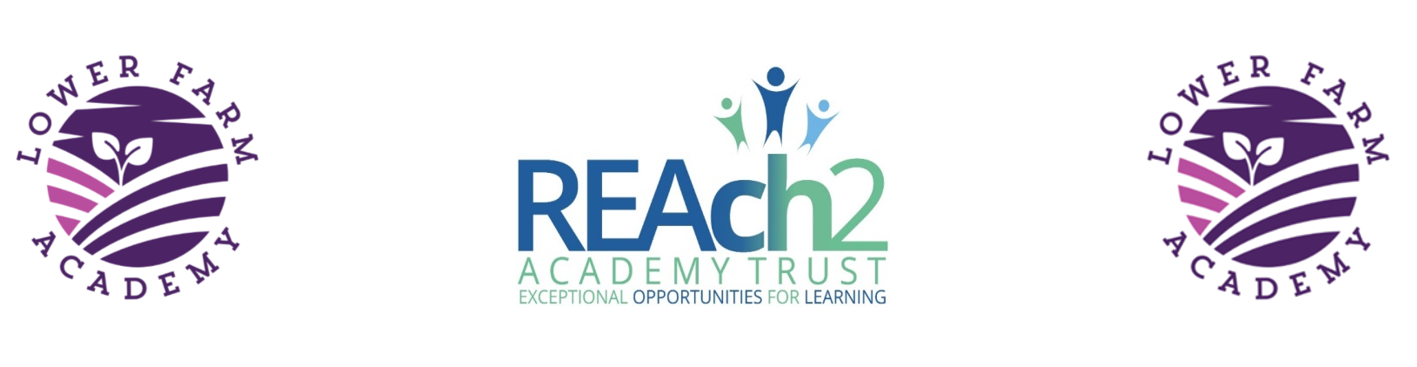 Lower Farm AcademyLunchtime Supervisor AdvertPost: 		Lunchtime Supervisor starting November 2nd 2020Location:  	Lower Farm Academy, Milking Lane, Nuneaton, CV10 0FGEmployer:  	Reach2 Academy Trust Terms:  	8.75 hours per week/ Term Time only - Permanent reducing to 5 hours per week from Sept 2021Salary:  	SCP 1-3 £9.00ph £17364 per annum per annum pro- rata. Actual Salary £3001.05About the Role: We are looking to appoint a caring and dynamic lunchtime supervisor who will be responsible for collection of lunches from the local high school so transport essential, overseeing children throughout the lunchtime period. You will assist with pupils’ table manners and use of cutlery and will also be responsible for coordinating a range of interactive play activities, administering minor first aid and ensuring the welfare and safety of the pupils. This is an exciting opportunity; we look forward to receiving your application. Closing Date: Tuesday 20th October 2020 12 noon Interview Date: Wednesday 21st October 2020  Application Form: Please return your completed application form to:Cherie Padmore, School Business Manager, Lower Farm Academy, Milking Lane, Nuneaton, CV10 0FG or email  sbm@lowerfarmacademy.org Application Documents:Application formJob DescriptionMonitoring formAdditional Information Lower Farm Academy is committed to safeguarding and promoting the welfare of children and young people/vulnerable adults and expects all staff and volunteers to share this commitment.  This position is subject to an enhanced DBS Check and satisfactory written references. If you are interested in more information on REAch2, please visit our Reach2 vacancies page:    http://reach2.org/vacancies/